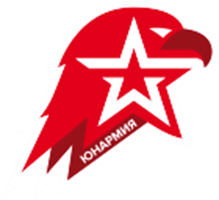 Руководителю Калужского регионального отделенияВсероссийского детско-юношеского военно- патриотического общественного движения «ЮНАРМИЯ»Погудину А.В.от руководителя отряда юнармейцев___________________                                                                      (название отряда)  ___________________________________________________	(район, школа, патриотическое объединение)	                                                    ___________________________________________________		   (фамилия, инициалы руководителя отряда)                                                                           заявлениеПрошу принять наш отряд (наше объединение) ___________________________________                                                                               (название отряда, объединения) в состав Калужского регионального отделения Всероссийского детско-юношеского военно-патриотического общественного движения «ЮНАРМИЯ». Объединение (отряд) ______________________________ поддерживает цели и задачи Движения, признаёт Устав Движения, обязуется  выполнять программные документы Движения, акты руководящих органов Движения и принимать участие в деятельности Движения. ____________________                                                    ______________________________             (дата)                                                                                         (подпись)   Решение    Калужского регионального отделения Всероссийского детско-юношеского военно-патриотического общественного движения «ЮНАРМИЯ»: ____________________________________________________________________________________________________________________________________________________________________________________________________________________________________________________________________________________________________________________________________________________Руководитель Калужского регионального отделения «ЮНАРМИИ»   _____________А.В. Погудин_______________         (дата)                   